Søknadsfrist er 15. september, Jfr lokal forskrift.Elev: Fnr: Klasse: Jeg er omvalgselev etter § 3-17a i forskriften, se vedlagte kopi av informasjonsskriv. 
Jeg søker herved om å få godkjent tidligere bestått sluttvurdering i følgende fag:

Fagkode/fagnavn: Fagkode/fagnavn: Fagkode/fagnavn: Fagkode/fagnavn: Fagkode/fagnavn: Fagkode/fagnavn: Jeg er innforstått med at faget/fagene vil bli registrert som fritatt/godkjent på iSkole. Jeg beholder tidligere bestått sluttvurdering i faget/fagene. Det medfører at jeg er deltidselev på skolen med lavere antall fag/årstimer. NB! Husk å legge ved kopi av informasjonsskriv.Underskrift elev:_______________________________________For skolen:Vedtak gjort av rektor. Dato/Sign.___________________Fag(ene) er registrert med fritak på iSkole, se veiledning. Dato/Sign._______________Sjekk mot arbeidsflaten på Lånekassen for riktig registrering. Dato/Sign.____________Vedtaket med underskrifter arkiveres i elevmappe på WebSak.Interne referanserEksterne referanser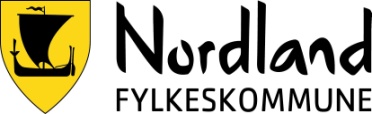 ID  UTD.F.4.16.7UTD.F.4.16.7Versjon 2.012.01Gyldig fra08.08.201808.08.2018Siste versjon17.08.201817.08.2018ForfatterThor Marthinussen Thor Marthinussen VerifisertGodkjentInga-Lill SundsetInga-Lill SundsetSide 1 av 2Søknad om å få godkjent tidligere beståtte fag etter § 1-16 (skjema)Søknad om å få godkjent tidligere beståtte fag etter § 1-16 (skjema)Søknad om å få godkjent tidligere beståtte fag etter § 1-16 (skjema)Søknad om å få godkjent tidligere beståtte fag etter § 1-16 (skjema)UTD.F.4.16.6Informasjon om tidligere beståtte fag - deltid (skjema)UTD.F.4.16.12Informasjon om tidligere beståtte fag - omvalg (skjema)